Study Outline: TURTLE INCUBATION TEMPERATURE EFFECT ON PREDATOR AVOIDANCE 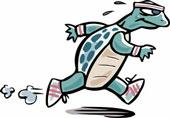 Scientific Method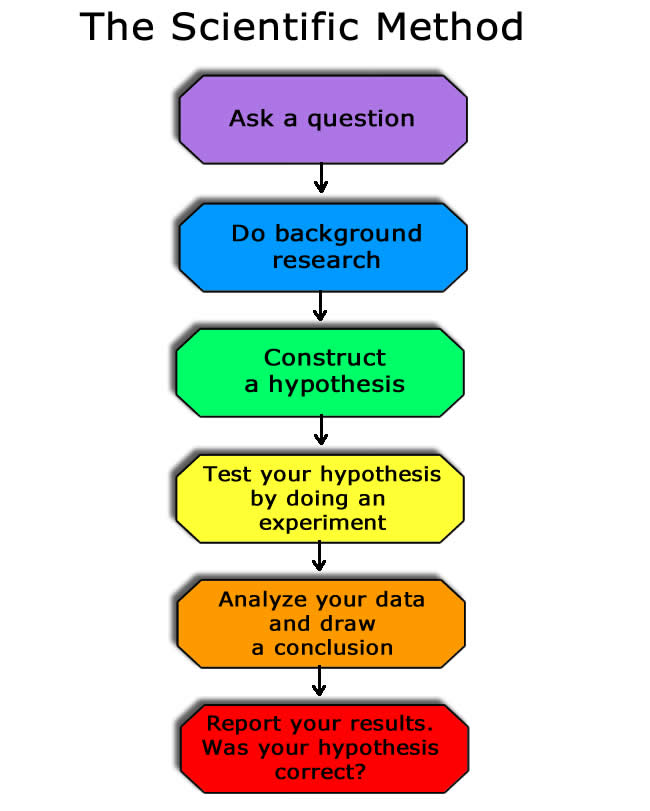 Question:Who do we release and who do we keep?Keep Most fit: + Benefits pop making sure the best genes make itMight have been ok on its own, making it a waste of resourcesKeep Crappy turtle: + improve survivorship of a turtle that probably wouldn’t have made it on its own. + save more turtles overall. waste of resourcesthis turtle makes it when it shouldn’t have and it spreads its crappy gene to the pop. Research: See Back Article: Urban Turtles and Head Starting Hypothesis:If a turtle flips over fasterThen it is more fitBecause it would be more adapted to avoid predation Test Hypothesis: Method – how are you going to collect data?Turtle Righting time: How quickly they flip from being placed on their back (carapace) to their belly (plastron). What will your exp. Look like?3 trials, averaged (why take average of 3 and not just one measurement?)Individually doneNote how there are held and any reason for that particular position time measured using a iphone timerAnalyze your data: Make data collection sheets